Country Name Here              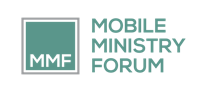 GeneralDemographics:	Population-  Median Age-  ;  Life Expectancy-   Urban/Rural-  % / %Top Languages:	-	   -			    -			      Religion:		Christian-  %,  Unreached-  % Persecution of Christians-   (on a scale of 1-100 with 100 being the worst)Other:		Adult Literacy-  %,  Avg. Annual Income (GNI) Per Person-  $MobileMobile Phone Subscriptions		% (2015)as a % of the Population:		  % (2005)Mobile Operating System:	1.  (%)			2.  (%)			3.  (%)			4.  (%)			5.  (%)Top Handsets:	1.    (%)		2.    (%)		3.    (%)		4.    (%)		5.    (%)		6.    (%)		7.    (%)		8.    (%)		9.    (%)		10.  (%)Top Free App	1.    Requires free site registrationDownloads-	2.    and day-by-day analysisAndroid		3.    (7/1-9/30/16)	4.    		5.    		6.    		7.    		8.    		9.    		10.  Top Free App	1.    Requires free site registrationDownloads-	2.    and day-by-day analysisiOS		3.    	(7/1-9/30/16)	4.    		5.    		6.                               7.    		8.    		9.    		10.  Internet% of Population Using the Internet:	% (2015)				  % (2005)Internet Access by Device Type:Change country% Desktop				  % Tablet				% MobileInternet Freedom:			Top Websites:	1.  	6.   			2.  	7.   		3.  	8.   		4.  	9.   		5.  	10. Mobile High Speed Internet (Broadband) Access:   %Cost of 500MB Mobile Broadband (prepaid) as % of Income (GNI):	%Social MediaTop Messaging App:	Top Social Media Site:	Use top listed social media siteFacebook Penetration:	Switch continent as necessary% (of total population)Top Facebook Accounts:	1.    Create personal account			2.    with SocialBakers and filter 			3.    by “Fans from Chosen 	4.    Country”			5.    			6.    7.    			8.    			9.    			10.  Top Twitter Accounts:	1.    			2.    			3.    			4.    			5.    			6.    			7.    			8.    			9.    			10.  Top YouTube Channels:	1.    			2.    			3.    			4.    			5.    			6.    	7.    			8.    			9.    			10.  